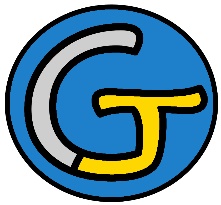 Rallye Lecture Cycle 3Bon anniversaire Gloria !Louison Nielman (éditions Lire C’est Partir)Bon anniversaire Gloria !Louison Nielman (éditions Lire C’est Partir)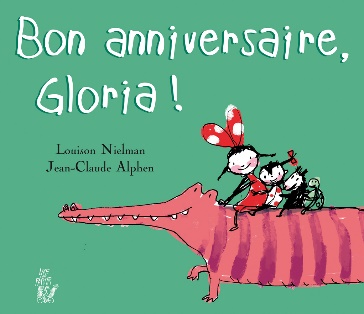 1 - Quel âge a Gloria ?	a) Gloria a 3 ans.	b) Gloria a 7 ans.	c) Gloria a 12 ans.1 - Quel âge a Gloria ?	a) Gloria a 3 ans.	b) Gloria a 7 ans.	c) Gloria a 12 ans.6 - Parmi les animaux de Gloria, lequel passe son temps à dormir ?	a) C’est le chat.	b) C’est le kangourou.	c) C’est le cochon.2 - Combien de frères et sœurs Gloria a-t-elle ?	a) Gloria a une sœur.	b) Gloria a deux sœurs et deux frères.	c) Gloria a trois frères.2 - Combien de frères et sœurs Gloria a-t-elle ?	a) Gloria a une sœur.	b) Gloria a deux sœurs et deux frères.	c) Gloria a trois frères.7 - Parmi les animaux de Gloria, lequel a un très grand sourire ?	a) C’est le requin.	b) C’est l’hippopotame.	c) C’est le crocodile.3 - Comment s’appelle le chien de Gloria ?	a) Il s’appelle Médor.	b) Il s’appelle Couché.	c) Il s’appelle Grochien.3 - Comment s’appelle le chien de Gloria ?	a) Il s’appelle Médor.	b) Il s’appelle Couché.	c) Il s’appelle Grochien.8 - Quand Gloria présente ses animaux, que sont en train de faire ses parents ?	a) Ils sont en train de faire les courses.	b) Ils sont en train de préparer à manger.	c) Ils sont en train de travailler.4 - Quel animal est Daisy ?	a) Daisy est une tortue.	b) Daisy est un escargot.	c) Daisy est un éléphant.4 - Quel animal est Daisy ?	a) Daisy est une tortue.	b) Daisy est un escargot.	c) Daisy est un éléphant.9 - Quel animal apporte le gâteau à Gloria ?	a) C’est un aigle.	b) C’est un pingouin.	c) C’est une fourmi.5 - Parmi les animaux de Gloria, lequel possède une corne ?	a) C’est un rhinocéros.	b) C’est une vache.	c) C’est une licorne.5 - Parmi les animaux de Gloria, lequel possède une corne ?	a) C’est un rhinocéros.	b) C’est une vache.	c) C’est une licorne.10 - Quel vœu Gloria fait-elle ?	a) Elle souhaite recevoir plein de cadeaux.	b) Elle souhaite avoir un petit frère.	c) Elle souhaite que cette journée ne se termine jamais.Rallye Lecture Cycle 3Rallye Lecture Cycle 3Rallye Lecture Cycle 3Rallye Lecture Cycle 3Rallye Lecture Cycle 3Bon anniversaire Gloria !Louison Nielman (éditions Lire C’est Partir)Bon anniversaire Gloria !Louison Nielman (éditions Lire C’est Partir)Bon anniversaire Gloria !Louison Nielman (éditions Lire C’est Partir)Bon anniversaire Gloria !Louison Nielman (éditions Lire C’est Partir)Bon anniversaire Gloria !Louison Nielman (éditions Lire C’est Partir)Bon anniversaire Gloria !Louison Nielman (éditions Lire C’est Partir)Bon anniversaire Gloria !Louison Nielman (éditions Lire C’est Partir)Bon anniversaire Gloria !Louison Nielman (éditions Lire C’est Partir)CORRECTIONCORRECTIONCORRECTIONCORRECTIONCORRECTION1 - Quel âge a Gloria ?b) Gloria a 7 ans.1 - Quel âge a Gloria ?b) Gloria a 7 ans.1 - Quel âge a Gloria ?b) Gloria a 7 ans.1 - Quel âge a Gloria ?b) Gloria a 7 ans.1 - Quel âge a Gloria ?b) Gloria a 7 ans.1 - Quel âge a Gloria ?b) Gloria a 7 ans.1 - Quel âge a Gloria ?b) Gloria a 7 ans.6 - Parmi les animaux de Gloria, lequel passe son temps à dormir ?a) C’est le chat.6 - Parmi les animaux de Gloria, lequel passe son temps à dormir ?a) C’est le chat.6 - Parmi les animaux de Gloria, lequel passe son temps à dormir ?a) C’est le chat.6 - Parmi les animaux de Gloria, lequel passe son temps à dormir ?a) C’est le chat.6 - Parmi les animaux de Gloria, lequel passe son temps à dormir ?a) C’est le chat.6 - Parmi les animaux de Gloria, lequel passe son temps à dormir ?a) C’est le chat.2 - Combien de frères et sœurs Gloria a-t-elle ?a) Gloria a une sœur.2 - Combien de frères et sœurs Gloria a-t-elle ?a) Gloria a une sœur.2 - Combien de frères et sœurs Gloria a-t-elle ?a) Gloria a une sœur.2 - Combien de frères et sœurs Gloria a-t-elle ?a) Gloria a une sœur.2 - Combien de frères et sœurs Gloria a-t-elle ?a) Gloria a une sœur.2 - Combien de frères et sœurs Gloria a-t-elle ?a) Gloria a une sœur.2 - Combien de frères et sœurs Gloria a-t-elle ?a) Gloria a une sœur.7 - Parmi les animaux de Gloria, lequel a un très grand sourire ?c) C’est le crocodile.7 - Parmi les animaux de Gloria, lequel a un très grand sourire ?c) C’est le crocodile.7 - Parmi les animaux de Gloria, lequel a un très grand sourire ?c) C’est le crocodile.7 - Parmi les animaux de Gloria, lequel a un très grand sourire ?c) C’est le crocodile.7 - Parmi les animaux de Gloria, lequel a un très grand sourire ?c) C’est le crocodile.7 - Parmi les animaux de Gloria, lequel a un très grand sourire ?c) C’est le crocodile.3 - Comment s’appelle le chien de Gloria ?c) Il s’appelle Grochien.3 - Comment s’appelle le chien de Gloria ?c) Il s’appelle Grochien.3 - Comment s’appelle le chien de Gloria ?c) Il s’appelle Grochien.3 - Comment s’appelle le chien de Gloria ?c) Il s’appelle Grochien.3 - Comment s’appelle le chien de Gloria ?c) Il s’appelle Grochien.3 - Comment s’appelle le chien de Gloria ?c) Il s’appelle Grochien.3 - Comment s’appelle le chien de Gloria ?c) Il s’appelle Grochien.8 - Quand Gloria présente ses animaux, que sont en train de faire ses parents ?b) Ils sont en train de préparer à manger.8 - Quand Gloria présente ses animaux, que sont en train de faire ses parents ?b) Ils sont en train de préparer à manger.8 - Quand Gloria présente ses animaux, que sont en train de faire ses parents ?b) Ils sont en train de préparer à manger.8 - Quand Gloria présente ses animaux, que sont en train de faire ses parents ?b) Ils sont en train de préparer à manger.8 - Quand Gloria présente ses animaux, que sont en train de faire ses parents ?b) Ils sont en train de préparer à manger.8 - Quand Gloria présente ses animaux, que sont en train de faire ses parents ?b) Ils sont en train de préparer à manger.4 - Quel animal est Daisy ?a) Daisy est une tortue.4 - Quel animal est Daisy ?a) Daisy est une tortue.4 - Quel animal est Daisy ?a) Daisy est une tortue.4 - Quel animal est Daisy ?a) Daisy est une tortue.4 - Quel animal est Daisy ?a) Daisy est une tortue.4 - Quel animal est Daisy ?a) Daisy est une tortue.4 - Quel animal est Daisy ?a) Daisy est une tortue.9 - Quel animal apporte le gâteau à Gloria ?b) C’est un pingouin.9 - Quel animal apporte le gâteau à Gloria ?b) C’est un pingouin.9 - Quel animal apporte le gâteau à Gloria ?b) C’est un pingouin.9 - Quel animal apporte le gâteau à Gloria ?b) C’est un pingouin.9 - Quel animal apporte le gâteau à Gloria ?b) C’est un pingouin.9 - Quel animal apporte le gâteau à Gloria ?b) C’est un pingouin.5 - Parmi les animaux de Gloria, lequel possède une corne ?c) C’est une licorne.5 - Parmi les animaux de Gloria, lequel possède une corne ?c) C’est une licorne.5 - Parmi les animaux de Gloria, lequel possède une corne ?c) C’est une licorne.5 - Parmi les animaux de Gloria, lequel possède une corne ?c) C’est une licorne.5 - Parmi les animaux de Gloria, lequel possède une corne ?c) C’est une licorne.5 - Parmi les animaux de Gloria, lequel possède une corne ?c) C’est une licorne.5 - Parmi les animaux de Gloria, lequel possède une corne ?c) C’est une licorne.10 - Quel vœu Gloria fait-elle ?c) Elle souhaite que cette journée ne se termine jamais.10 - Quel vœu Gloria fait-elle ?c) Elle souhaite que cette journée ne se termine jamais.10 - Quel vœu Gloria fait-elle ?c) Elle souhaite que cette journée ne se termine jamais.10 - Quel vœu Gloria fait-elle ?c) Elle souhaite que cette journée ne se termine jamais.10 - Quel vœu Gloria fait-elle ?c) Elle souhaite que cette journée ne se termine jamais.10 - Quel vœu Gloria fait-elle ?c) Elle souhaite que cette journée ne se termine jamais.Question1234455678910Points111111111111